Chaves eletrônicas, agora com IO-Link versão V1.1Agora as chaves eletrônicas WIKA vem com a opção de IO-Link V1.1. Habilitando os instrumentos para medição de pressão e temperatura a serem utilizados de modo ainda mais eficiente.Com a interface IO-Link, as chaves comunicam-se com o mestre através de uma conexão ponto a ponto. Todos os parâmetros, dados de processo e informações de diagnóstico são transmitidos pelo cabo de sensor. Parâmetros de sensor estão armazenados no mestre e podem ser alterados durante a operação. Quando um instrumento for substituído, suas configurações armazenadas serão recuperadas do mestre através do IO-Link. Assim, não há necessidade de uma configuração inicial, onerosa e longa, do novo sensor.O IO-Link fortalece a alta funcionabilidade e fácil utilização dos modelos WIKA PSD-30 (e PSD-31 com diafragma faceado ao processo) e TSD-30. Com seu design robusto e alta proteção IP, estes instrumentos são adequados para inúmeros ambientes.WIKA DO BRASIL Indústria e Comércio Ltda.Av. Ursula Wiegand, 03 - Polígono Industrial18560-000 Iperó - SP / Brasil0800 979 1655marketing@wika.com.brwww.wika.com.brImagem pertecente à WIKA:Modelo PSD-30 e TSD-30 chaves WIKA com IO-Link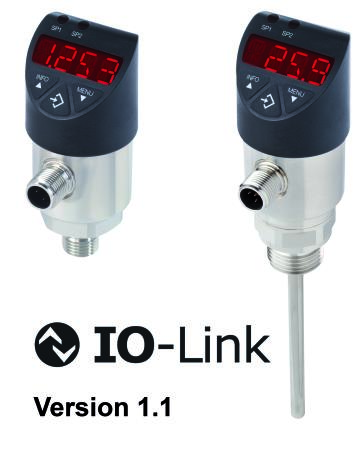 